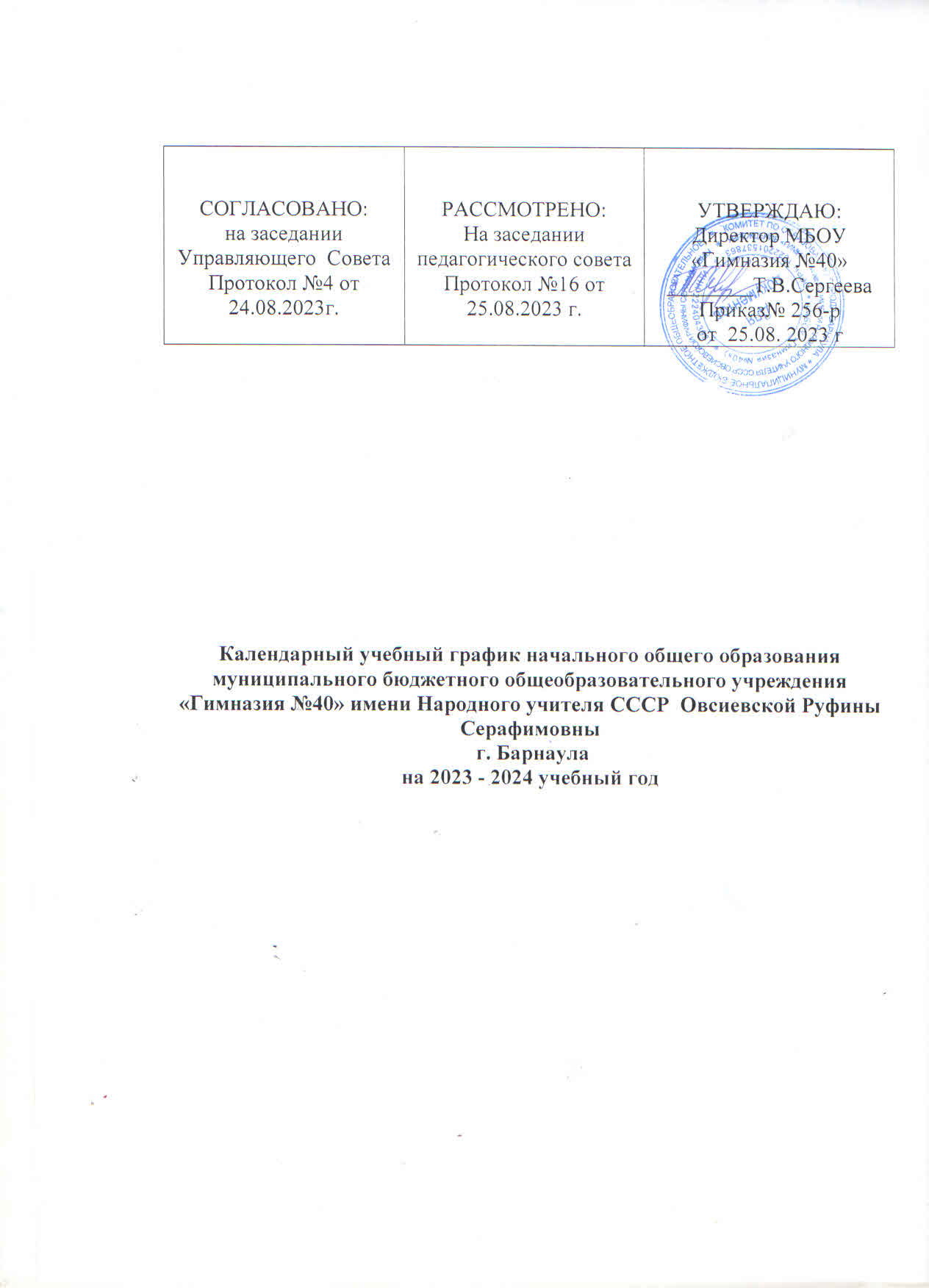 Пояснительная запискаКалендарный учебный график составлен для основной общеобразовательной программы начального общего образования в соответствии:с частью 1 статьи 34 Федерального закона от 29.12.2012 № 273-ФЗ «Об образовании в Российской Федерации»;СП 2.4.3648-20 «Санитарно-эпидемиологические требования к организациям воспитания и обучения, отдыха и оздоровления детей и молодежи»;СанПиН 1.2.3685-21 «Гигиенические нормативы и требования к обеспечению безопасности и (или) безвредности для человека факторов среды обитания»;ФОП НОО, утвержденной приказом Минпросвещения от 18.05.2023 № 372. С 1 сентября 2023 года обучение в 1–4-х классах осуществляется в соответствии с ФГОС НОО, утв. приказом Минпросвещения от 31.05.2021 № 286.1. Даты начала и окончания учебного года1.1. Дата начала учебного года: 1 сентября 2023 года.1.2. Дата окончания учебного года: для 1 классов- 24 мая 2024 года, для 2-4 классов-31.05.2023 года2. Периоды образовательной деятельности2.1. Длительность учебного года: 1–4-е классы – 34 учебных недели (168 учебных дней).2.2. Продолжительность учебных периодов по четвертям в учебных неделях и учебных днях1 – е классы2–4-е классы3. Продолжительность каникул, праздничных и выходных дней1-е классы3–4-е классы4. Сроки проведения промежуточной аттестацииПроводится в сроки, определённые «Положением о проведении промежуточной аттестации учащихся и осуществлении текущего контроля успеваемости». Оценки по предметам за учебный период выставляются за 3 дня до окончания четверти или полугодия. В начальной школе в первом классе аттестация не проводится, во 2-4 классах промежуточная аттестация осуществляется каждую четверть и год. Во избежание перегрузки обучающихся допускается проведение контрольных работ не более одной в день, трех в неделю. Время проведения контрольных работ определяется общешкольным графиком, составляемым заместителем директора по УР по согласованию с учителями предметниками. 5. Дополнительные сведения5.1. Режим работы образовательной организацииЗанятия проводятся в две смены. Учебные занятия начинаются в 8.00 час.В I смену обучаются:	1А, 1Б, 1В, 1Г,  3Г, 4А, 4Б  классы. Во II смену обучаются:	2А, 2Б, 2В, 2Г, 3А,  3Б, 3В, 4В, 4Г классы.5.2. Распределение образовательной недельной нагрузки5.3. Расписание звонков и перемен1–4-е классыПонедельник, четвергВторник, среда, пятница:Учебный периодДатаДатаПродолжительностьПродолжительностьУчебный периодНачалоОкончаниеКоличествоучебных недельКоличествоучебных днейI четверть01.09.202327.10.2023841II четверть06.11.202329.12.2023839Февраль2 неделя1III четверть09.01.202424.03.20241152IV четверть03.04.202424.05.2024 736Итого в учебном годуИтого в учебном годуИтого в учебном году33161Учебный периодДатаДатаПродолжительностьПродолжительностьУчебный периодНачалоОкончаниеКоличествоучебных недельКоличествоучебных днейI четверть01.09.202327.10.2023841II четверть06.11.202329.12.2023839III четверть09.01.202424.03.20241152IV четверть03.04.202427.05.2024 736Итого в учебном годуИтого в учебном годуИтого в учебном году34168Каникулярный периодДатаДатаПродолжительность каникул, праздничных и выходных дней в календарных дняхКаникулярный периодНачалоОкончаниеПродолжительность каникул, праздничных и выходных дней в календарных дняхОсенние каникулы28.10.202305.11.20239Зимние каникулы30.12.202308.01.202410Февраль2 неделя9Весенние каникулы25.03.202402.04.20249Летние каникулы25.05.202431.08.202498Выходные дниВыходные дниВыходные дни71Из них праздничные дниИз них праздничные дниИз них праздничные дни4ИтогоИтогоИтого210Каникулярный периодДатаДатаПродолжительность каникул, праздничных и выходных дней в календарных дняхКаникулярный периодНачалоОкончаниеПродолжительность каникул, праздничных и выходных дней в календарных дняхОсенние каникулы28.10.202305.11.20239Зимние каникулы30.12.202308.01.202410Весенние каникулы25.03.202402.04.20249Летние каникулы27.05.202431.08.202496Выходные дниВыходные дниВыходные дни71Из них праздничные дниИз них праздничные дниИз них праздничные дни4ИтогоИтогоИтого199Период учебной деятельности1–4-е классыУчебная неделя (дней)5Урок (минут)40Перерыв (минут)10 – 20Периодичность промежуточной аттестации 2-4 классы1 раз в четверть Образовательная деятельностьНедельная нагрузка (5-дневная учебная неделя) 
в академических часахНедельная нагрузка (5-дневная учебная неделя) 
в академических часахНедельная нагрузка (5-дневная учебная неделя) 
в академических часахНедельная нагрузка (5-дневная учебная неделя) 
в академических часахОбразовательная деятельность1 классы2 классы3-е классы4-е классыУрочная21232323Внеурочная5555I сменаI сменаI сменаI сменаI смена№ урокаВремяВремяВремяПеремена«Разговор о важном»«Профориентация»«Разговор о важном»«Профориентация»8.00-8.405 минут5 минут1 урок1 урок8.45-9.25 15 минут15 минут2 урок2 урок9.40-10.2015 минут15 минут3 урок3 урок10.35-11.1510 минут10 минут4 урок4 урок11.25-12.0510 минут10 минут5 урок5 урок12.15-12.5510 минут10 минут6 урок6 урок13.05-13.4510 минут10 минут7 урок7 урок13.55-14.35II сменаII сменаII сменаII смена№ урокаВремяВремяПеремена6 (00)урок 13.05-13.4513.05-13.4510 минут7(0) урок 7(0) урок 13.55-14.3515 минут«Разговор о важном»«Профориентация»«Разговор о важном»«Профориентация»14.50-15.3015 минут1 урок (1)1 урок (1)15.45-16.2510 минут2 урок (2)2 урок (2)16.35-17.155 минут3 урок (3)3 урок (3)17.20-18.005 минут4 урок (4)4 урок (4)18.05-18.45I сменаI сменаI сменаI сменаI смена№ урокаВремяВремяВремяПеремена1 урок1 урок8.00-8.40 10 минут10 минут2 урок2 урок8.50-9.3020 минут20 минут3 урок3 урок9.50-10.3020 минут20 минут4 урок4 урок10.50-11.3010 минут10 минут5 урок5 урок11.40-12.2010 минут10 минутII сменаII сменаII сменаII смена№ урокаВремяВремяПеремена1  урок 1  урок 13.20-14.0020 минут2 урок2 урок14.20-15.0020 минут3  урок3  урок15.20-16.0010 минут4  урок4  урок16.10-16.5010 минут5 урок5 урок17.00-17.4010 минут